Письмо №890 от 22 сентября 2020 г. О проведении диагностических работ для обучающихся 10-х классов Руководителям ОО В соответствии с приказом Министерства образования и науки Республики Дагестан от 18.09.2020г. №1920-05/20 «О проведении диагностических работ для обучающихся 10-х классов общеобразовательных организаций РД», письмом РЦОИ РД №295 от 22.09.2020г. МКУ «Управление образования» Сергокалинского района информирует о том, что запланировано проведение диагностических работ (далее-ДР-10) с использованием контрольно-измерительных материалов ГИА-9 по следующим учебным предметам:10 октября 2020г. - русский язык;- 17 октября 2020г. - математика;24 октября 2020г. - биология, физика, обществознание (каждая школа выбирает только один предмет из трех предметов). 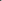 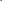 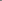 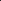 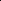 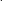 В связи с этим:Необходимо назначить ответственного от каждой образовательной организации (директор или заместитель директора ОО); Просим предоставить сведения о количестве учеников 10-х классов в каждой образовательной организации и наименование одного предмета  из трех предметов (биология, физика, обществознание), по которому учащиеся будут принимать участие в диагностической работе (приложение №1). (Русский язык и математику сдают все учащиеся 10 классов). Таблицу необходимо направить на адрес электронной почты uma196565@mail.ru в срок 13 часов 23 сентября 2020 года;З. Просим актуализировать список учеников 10-х классов. РБД №-10 с актуализированными списками участников диагностических работ просим предоставить не позднее 25 сентября 2020 года (приложение №2). Кроме того, просим изучить и довести регламент проведения №-10, утверждённый приказом Минобрнауки РД от 18.09.2020г. №1920-05/20, до педагогов образовательных организаций и провести необходимую подготовительную работу. Приложение: на 1 л.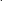 Начальник МКУ«Управление образования»                                                                                       Х. Исаева Исп. Магомедова У.К.Тел. 8-903-482-57-46Приложение №1До 13 часов 23 сентябряПримечание: выбирать только один из трех предметов для всех учащихся 10 класса. Одна школа выбирает один предметПриложение №2До 25 сентября 2020 годаСписок учащихся 10 класса для проведения диагностической работы№Краткое наименование ООКол-во учеников в 10 классеИз них количество  учеников заявленных на участие в ДР-10 по предметам:Из них количество  учеников заявленных на участие в ДР-10 по предметам:Из них количество  учеников заявленных на участие в ДР-10 по предметам:№Краткое наименование ООКол-во учеников в 10 классеобществознание биологияфизика№Наименование ООФ.И.О. ученикаДата рожденияПаспортные данныеСНИЛС